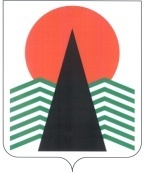  Администрация Нефтеюганского районаМуниципальная комиссияпо делам несовершеннолетних и защите их правПОСТАНОВЛЕНИЕ № 6014 октября 2021 года, 10 – 00 ч. г. Нефтеюганск, 3мкрн., д. 21, каб. 430зал совещаний администрации Нефтеюганского района,(сведения об участниках заседания указаны в протоколе №48 заседания МКДН и ЗП Нефтеюганского района)О преступлениях и правонарушения, совершенных несовершеннолетними и в отношении них за 9 месяцев 2021 года на территории Нефтеюганского района, о принимаемых мерах по их профилактике	Заслушав и обсудив информацию Отдела Министерства внутренних дел России по Нефтеюганскому району (далее по тексту - ОМВД) по вопросу, предусмотренному планом работы муниципальной комиссии по делам несовершеннолетних и защите их прав Нефтеюганского района на 2021 год, муниципальная комиссия установила:	По итогам оперативно - служебной деятельности ОМВД России по Нефтеюганскому району за 9 месяцев  2021 года на территории района совершено 2 преступления по ч. 2 ст. 158 УК РФ (в аналогичном периоде прошлого года (АППГ) - 6). Преступления совершены 1 несовершеннолетним, ранее судимым жителем г. Нефтеюганска в летний период 2020 года в группе с взрослыми лицами в ночное время суток. Кроме этого, 3 уголовных дела в отношении 3 несовершеннолетних, проживающих – 1 -в гп. Пойковский, 1- в Юганской Оби,  1-в Лемпино находятся в производстве следственных органов.В текущем периоде в отношении несовершеннолетних совершено 8 преступлений (оконченные - ст. 264 УК РФ, 158 УК РФ, 151.1 УК РФ, 134 УК РФ, 119 УК РФ-2, 157 УК РФ-2) (АППГ- 5 по ст. 118 УК РФ, 134 УК РФ, 157 УК РФ, 242 УК РФ). Общественно - опасных деяний (ООД) до достижения возраста, с которого наступает уголовная ответственность за отчетный период  совершено 2, число участников ООД – 4 (АППГ – 3/4).К административной ответственности в сфере профилактики безнадзорности привлечено 94 лица (АППГ – 146), из них:- по ст. 5.35 КоАП РФ – 67 (АППГ – 135);- по ст. 6.10 КоАП РФ – 4 (АППГ – 2);- по ст. 20.22 КоАП РФ – 23 (АППГ-9)- по торговли – 68 (АППГ – 26), в том числе по ст. 14.2 КоАП РФ – 37 (АППГ-13), ст. 14.16 ч. 2.1 КоАП РФ – 31 (АППГ – 13).	Кроме этого, 7-ю несовершеннолетними  совершено 11 правонарушений  в области дорожного движения (гл. 12 КоАП РФ), в результате которых несовершеннолетние были привлечены  к административной ответственности. 	За отчетный период 2021 года самовольных ухода из семьи и государственных учреждений не зарегистрировано (АППГ-2/0).На 30.09.2021 за употребление наркотических средств несовершеннолетних состоящих на учете нет. За истекший период 2021 года преступлений, предусмотренных ст. 228 УК РФ, а также в наркотическом опьянении подростками не совершалось (АППГ -0).На учете в ПДН ОМВД России по Нефтеюганскому району за совершение различных правонарушений на конец отчетного периода состоит: 31 несовершеннолетний; 32 родителя, отрицательно влияющих на своих детей; 4 группы антиобщественной направленности, в состав которых входят 13 несовершеннолетних. Участников данных групп объединяет факт потребления алкогольной продукции, а также совершение иных антиобщественных действий.Поставлено на профилактический учет 29 родителей и 30 несовершеннолетних (АППГ-27/39). За отчетный период 2021 года с профилактического учета снято 37 несовершеннолетних (АППГ - 25) по следующим основаниям:- по исправлению поведения - 32 (АППГ - 21);- совершение преступления, если в отношении лица избрана мера пресечения в виде заключения под стражу, или при его осуждении к лишению свободы – 1;- не подтверждение обстоятельств, послуживших основанием для постановки на профилактический учет – 1;- иные причины – 3 (АППГ-4). Родителей снято с профилактического учета – 30 (АППГ - 33) по следующим основаниям:- прекращение отрицательного влияния на детей, оздоровление обстановки - 23 (АППГ - 23);- в связи с лишением родительских прав – 2 (АППГ-3);- не подтверждение обстоятельств, послуживших основанием для постановки на профилактический учет – 1;- наступление обстоятельств, исключающих возможность отрицательного влияния на детей – 2 (АППГ-1);- смена места жительства – 1;- в связи со смертью – 1.В дежурную часть и кабинет ПДН в отчетном периоде было доставлено 7 несовершеннолетних (АППГ – 23), 2 из которых по подозрению в совершении преступления.В целях снижения уровня подростковой преступности в общеобразовательных учреждениях района сотрудниками ПДН ОМВД России по Нефтеюганскому району проведено 156 лекций, 1474 беседы, принято участие в 9 Советах профилактики. 	 Проведено 99 рейдовых мероприятий, из них в составе экстренной детской помощи- 13, в составе родительского патруля – 64, совместно с МКДН и ЗП –14.	 В отчетный период на территории Нефтеюганского района проведены оперативно-профилактические мероприятия «Здоровье» с 17 по 19 февраля 2021 г, «Твой выбор» с 15 по 21 апреля 2021 г., «Защита» с 01 по 10 июня 2021 г., «Право ребенка» ОПМ «Подросток» с 12 по 16.07.2021 г., «Всеобуч» ОПМ «Подросток» с 06 по 10 сентября 2021 г., а также 1 этап оперативно-профилактической операции «Дети России 2021» с 05 по 14 апреля 2021 г. Кроме этого в вечернее время проводились рейдовые мероприятия по местам массового отдыха молодежи, с целью выявления лиц, вовлекающих подростков в противоправную деятельность, а также с целью выявления несовершеннолетних, находящихся в алкогольном или наркотическом опьянении. В ходе данных рейдов выявлен 1 несовершеннолетний, вовлеченный в распитии спиртных напитков, по данному факту виновные лица привлечены к административной ответственности.	Департаментом образования и молодежной политики разработан Межведомственный план по проведению профилактических мероприятий на 2021-2022 учебный год по формированию законопослушного поведения обучающихся и предупреждению безнадзорности несовершеннолетних в образовательных организациях Нефтеюганского района.  	 На 01.10.2021 на профилактическом учете в образовательных организациях района состоят 19 обучающихся, 10 семей, в которых проживают 23 ребенка школьного возраста. Объединения дополнительного образования и внеурочной деятельности (кружки и секции) посещают 100% несовершеннолетних данной категории.  Во всех образовательных учреждениях Нефтеюганского района родителям обучающихся, состоящих на различных видах учета, а также находящихся в социально опасном положении, вручены уведомления о том, какие объединения дополнительного образования и внеурочной деятельности несовершеннолетние могут посещать в школе и поселке, указан сайт школы, где можно увидеть список объединений дополнительного образования и внеурочной деятельности в школе и поселке, планируемые мероприятия. Также данная информация размещена в социальных сетях. 	 Во исполнение статьи 2 Федерального закона от 24.06.1999 №120-ФЗ «Об основах системы профилактики безнадзорности и правонарушений несовершеннолетних», муниципальная комиссия по делам несовершеннолетних и защите их прав Нефтеюганского района п о с т а н о в и л а:1.  Информацию о преступлениях и правонарушения, совершенных несовершеннолетними и в отношении них за 9 месяцев 2021 года на территории Нефтеюганского района, о принимаемых мерах по их профилактике принять к сведению	Срок: 14 октября 2021 года.	 2.  Рекомендовать Отделу Министерства внутренних дел России по Нефтеюганскому району на постоянной основе осуществлять изучение сообщений в сети Интернет на предмет выявления и своевременной блокировки сайтов, пропагандирующих криминальную субкультуру «АУЕ», а также экстремистские и иные взгляды противоправной направленности, с целью недопущения распространения данных идеологий среди молодежи.	При выявлении несовершеннолетних, распространяющих в социальных сетях информацию о приверженности к криминальным и деструктивным движениям, в том числе экстремистской и террористической направленности, а также склонных к совершению таких преступлений, направлять информацию в муниципальную комиссию по делам несовершеннолетних и защите их прав Нефтеюганского района с целью организации с ними индивидуальной профилактической работы.	Срок: постоянно.	3. Департаменту образования и молодежной политики Нефтеюганского района (Н.В.Котовой) во взаимодействии с Отделом Министерства внутренних дел  России по Нефтеюганскому району организовать проведение:	3.1. Профилактической работы с обучающимися 1-5 классов школ района, направленной на предупреждение фактов совершения общественно опасных деяний несовершеннолетними не достигшими возраста привлечения к административной и уголовной ответственности. 	 3.2.   родительских собраний (1-5 классах) по предупреждению совершения малолетними несовершеннолетними общественно опасных деяний,  акцентировать внимание родителей на необходимость усиления контроля за детьми, установления с ними доверительных отношений.	Срок: до 25 декабря 2021 года.4. Департаменту образования и молодежной политики Нефтеюганского района (Н.В.Котовой), бюджетному учреждению Ханты-Мансийского автономного округа – Югры «Нефтеюганский районный комплексный центр социального обслуживания населения» (Е.М.Елизарьева) разместить на официальных стендах и сайтах учреждений, в социальных сетях и родительских чатах информацию о возможности обращения за психологической помощью к специалистам при совершении в отношении ребенка противоправных деяний, с указанием контактных данных и режима работы специалистов.	Срок: до 01 ноября 2021 года.5. Контроль за исполнением постановления возложить на заместителя председателя муниципальной комиссии по делам несовершеннолетних и защите их прав Нефтеюганского района.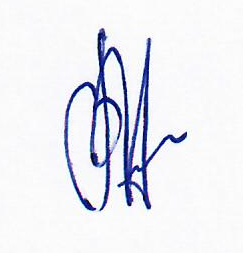 Председательствующий                                           В.Г. Михалев